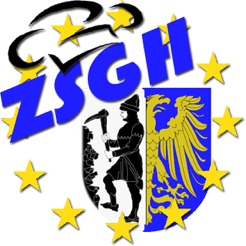 Karta zgłoszeniowa uczestnika Wewnątrzszkolnego Konkursu Gastronomicznego„Mistrz gastronomii ZSGH 2015”Zapoznałem/am się z regulaminem konkursupodpis uczestnikaImię i nazwisko  uczestnika  Klasa Email Telefon Nauczyciel wyrażający zgodę na uczestnictwo w konkursie 